Bulletin d’inscriptionPour les mineurs : Autorisation parentaleJe soussigné, M Mme………………………………………..autorise mon enfant ……………………………….à participer à la régate du ……………………et dégage la responsabilité des organisateurs quant aux risques inhérents à cette participation.Fait à Marçon, le ………………………………….AttestationJe m’engage à me soumettre aux Règles de Course à la voile et à toutes autres règles qui régissent cette épreuve. Je certifie exacts les renseignements portés sur cette fiche.Il appartient à chaque coureur, sous sa seule responsabilité, de décider s’il doit prendre le départ.□ cocher la case pour autoriser le club de voile de Marçon à utiliser sur tous supports les images qui pourraient être faites. 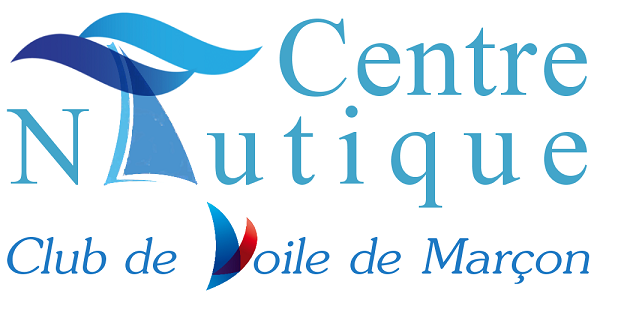 Nom de la régate : Régate clubDate : samedi 8 juin 2019Lieu : Espace de Loisirs, Lac des Varennes, Marçon (72340)Autorité Organisatrice: Club de voile de Marçon N° de voile :Classe :BarreurEquipierNomPrénomN° de licenceN° de clubSexeNé(e) leSignature Barreur(mention nécessaire : lu et approuvé)Fait à Marçon, le……………………….Signature de L’équipier(mention nécessaire : lu et approuvé)Fait à Marçon le……………………..